ĐƠN YÊU CẦU ĐIỀU CHỈNH NGƯỜI BẢO TRỢĐơn yêu cầu điều chỉnh này phải được dùng cho Tư Vấn Viên bị sai người bảo trợ khi đăng ký hợp đồng tham gia BHĐC. Đơn này phải được gửi đến Công Ty trong vòng 14 ngày kể từ ngày ký hợp đồng. Đơn được gửi sau ngày quy định hoặc không được điền đầy đủ thông tin sẽ không được chấp nhận. Tất cả các lý do nhầm lẫn phải đúng sự thật hoặc tùy thuộc vào sự điều tra của Công Ty. Chúng tôi sẽ điều chỉnh đúng yêu cầu. Tất cả các chữ ký yêu cầu phải được chứng thực bởi nhân viên phụ trách Pháp lý của Công ty.Tư vấn Viên được chuyển đi (chữ hoa in):	IPC#:Thông Tin Của Người Bảo Trợ Cá Nhân: Người bảo trợ cá nhân bị sai:	IPC#:Người bảo trợ cá nhân đúng:	IPC#:Thông Tin Của Người Bảo Trợ Chỉ Định (nếu không có chỉ định thì người bảo trợ cá nhân và bảo trợ chỉ định là một): Người bảo trợ chỉ định bị sai:	IPC#:Người bảo trợ chỉ định đúng:	IPC#:Lý Do Bị Sai:Các Chữ Ký Được Yêu Cầu:Chúng tôi, ký tên dưới đây, xác nhận rằng thông tin trên là đúng và chúng tôi chấp nhận tất cả những sự phân chia do việc thay đổi này, Chữ ký của TVV được chuyển đi:                                                                        Chứng thực:Chữ ký của người bảo trợ cá nhân bị sai:                                                            Chứng thực:Chữ ký của người bảo trợ chỉ định sai:                                                                Chứng thực:Chữ ký của người bảo trợ cá nhân đúng:                                                            Chứng thực:Chữ ký của người bảo trợ chỉ định đúng:                                                            Chứng thực: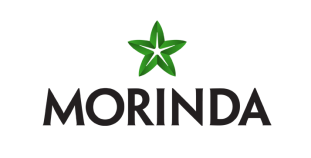 